Nuestras acciones cotidianas se encuentran orientadas por una finalidad determinada. El sentido de lo que hacemos parece depender de su conexión con ciertos objetivos y metas.AristótelesDijo que los fines son los bienes a los que apuntan nuestras acciones.*La felicidad es el bien más elevadoy no es buscada como un medio para alcanzar algo distinto de ella misma.Significa lo mismo que “vivir bien” o“estar bien”.Sin embargo, existen profundos desacuerdos cuando queremos especificar en qué consiste “ser feliz” o “vivir bien”.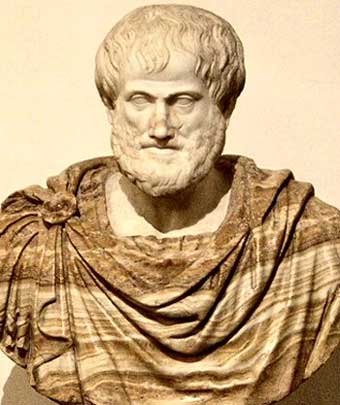 La virtud es el término medio entre dos extremos: La primera consiste en                                                                           La segunda se vincula a la  considerar que la teoría del                                                                  afirmación de Aristóteles se- término medio alienta una                                                                   gún la cual “por causa del pla-forma de vida gris o mediocre.                                                             cer haceos lo malo”. El filósofoAunque la virtud consiste en un                                                           griego no es un hedonista, re- punto medio entre un exceso y                                                           chaza la idea de que la bús- un defecto, es, desde el punto                                                            queda del placer y la evitación de vista de lo mejor y del bien,                                                            del dolor constituyan criteriosun extremo, según Aristóteles.                                                             adecuados para establecer la                                                                                                                     corrección de las acciones.El ejercicio de la virtud presuponeImmanuel Kant   Virtud: “Fortaleza moral de la voluntad de un hombre en el cumplimiento de su deber”“Cuando alguien nos presta dinero debemos devolvérselo”(estamos actuando según la máxima)“Debemos obrar de modo                                                  “Obra de modo tal que uses la tal que podamos querer que                                                humanidad, tanto en tu perso- la máxima de nuestra acción                                              na como en la de cualquier se convierta en ley universal”.                                          Otro, siempre como un fín y                                                                                            nunca solo como un miedo”.                                                 Jeremy Bentham¿Cuándo un placer es mas valioso que otro?Intensidad         Duración         Alcance         Distancia         Fecundidad         Pureza         ExtensiónCalidadCriterio agregado por MillAl reflexionar sobre cuál de las acciones que podemos realizar es moralmente correcta, debemos poner en la balanza tanto nuestra felicidad o nuestros intereses como los de todas las personas afectadas por la acción. La corrección moral de una acción depende de que sea, entre todas las alternativas disponibles, la que probablemente produzca la mayor felicidad, o suprima más infelicidad. La acción correcta es la que maximiza la utilidad, es decir, la que produce el mayor incremento posible de la felicidad, tomando en cuenta por igual las preferencias de todos los afectados.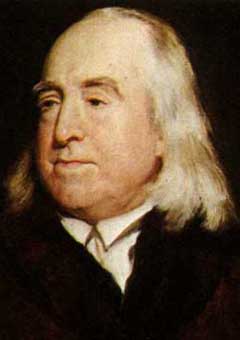 Para saber si una acción es moralmente correcta debemos establecer:*Cuáles son las acciones que podemos llevar adelante y cuáles son las opciones con que contamos;*Quiénes son los afectados por esa acción;*Cuántas unidades de utilidad (unidades de placer) atribuye cada sujeto afectado a cada una de las opciones disponibles;*Cuál de las opciones reúne el número más alto de unidades de utilidad contando las preferencias de todos los sujetos; si algunas de las acciones entre las que se opta causara dolor a alguno de los individuos, as unidades de dolor correspondientes deberán descontarse del total de unidades de placer que reúne dicha opción.Mill